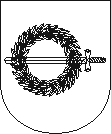 KLAIPĖDOS RAJONO SAVIVALDYBĖS MERASpotvarkisDĖL SAVIVALDYBĖS TARYBOS POSĖDŽIO2017 m. gruodžio 14 d. Nr. MV-122
GargždaiVadovaudamasis Lietuvos Respublikos vietos savivaldos įstatymo 13 straipsnio 4 dalimi, 20 straipsnio 2  dalies 1 punktu, š a u k i u  Klaipėdos rajono savivaldybės tarybos posėdį  2017 m. gruodžio 21 d. 10 val. (Savivaldybės posėdžių salė, Klaipėdos g. 2, Gargždai).Darbotvarkė:1. Dėl Klaipėdos rajono savivaldybės seniūnijų seniūnaičių sueigos nuostatų ir Klaipėdos rajono savivaldybės seniūnijų išplėstinės seniūnaičių sueigos nuostatų patvirtinimo. Pranešėja L. Kaveckienė.2. Dėl Gobergiškės kultūros bendruomenės namų pastato paskirties pakeitimo. Pranešėjas A. Kampas.3. Dėl Laukupės gatvės pavadinimo suteikimo Klemiškės II kaime. Pranešėjas A. Kampas.4. Dėl Aitvarų gatvės pavadinimo suteikimo Aukštkiemių kaime. Pranešėjas A. Kampas.  5. Dėl Lankų gatvės pavadinimo suteikimo Pangesų kaime. Pranešėjas A. Kampas.6. Dėl Vyšnių gatvės pavadinimo suteikimo Girkalių kaime. Pranešėjas A. Kampas.7. Dėl Klaipėdos rajono savivaldybės tarybos 2017 m. birželio 29 d. sprendimo Nr. T11-242 „Dėl švietimo įstaigų darbuotojų pareigybių skaičiaus nustatymo“ pakeitimo. Pranešėjas A. Petravičius.8. Dėl Klaipėdos rajono savivaldybės tarybos 2015 m. gruodžio 17 d. sprendimo Nr. T11-412 „Dėl Gargždų atviro jaunimo centro steigimo ir nuostatų patvirtinimo“ pakeitimo. Pranešėjas A. Petravičius.9. Dėl Klaipėdos rajono savivaldybės tarybos 2012 m. gegužės 31 d. sprendimo Nr. T11-342 „Dėl atlyginimo dydžio nustatymo už vaikų, ugdomų pagal ikimokyklinio ir priešmokyklinio ugdymo programas, išlaikymą Klaipėdos rajono savivaldybės mokyklose tvarkos aprašo patvirtinimo“ pakeitimo. Pranešėjas A. Petravičius.10. Dėl Viliaus Gaigalaičio globos namuose teikiamų socialinės globos paslaugų kainų derinimo. Pranešėja D. Gumuliauskienė.11. Dėl leidimo Sendvario seniūnijos Aukštkiemių seniūnaičiui pastatyti akmenį Gvildžių kaime su kaimo pavadinimu. Pranešėjas G. Bareikis.12. Dėl Klaipėdos rajono savivaldybės tarybos 2016 m. lapkričio 24 d. sprendimo Nr. T11-383 „Dėl Lietuvos valstybės atkūrimo šimtmečio minėjimo Klaipėdos rajone programos patvirtinimo“ pakeitimo. Pranešėjas G. Bareikis.13. Dėl Klaipėdos rajono senųjų kapinių tvarkymo darbų 2018 metų programos patvirtinimo. Pranešėjas G. Bareikis.14. Dėl nevyriausybinių organizacijų ir bendruomeninės veiklos stiprinimo programos įgyvendinimo Klaipėdos rajono savivaldybėje tvarkos aprašo patvirtinimo. Pranešėja L. Kaveckienė.15. Dėl Klaipėdos rajono savivaldybės tarybos 2017 m. vasario 23 d. sprendimo Nr. T11-62 „Dėl Klaipėdos rajono savivaldybės visuomenės sveikatos rėmimo specialiosios programos 2017 m. priemonių ir sąmatos tvirtinimo“ pakeitimo. Pranešėja L. Kaveckienė.16. Klaipėdos rajono savivaldybės vietinės rinkliavos nuostatų, Klaipėdos rajono savivaldybės vietinės rinkliavos už komunalinių atliekų surinkimą iš atliekų turėtojų ir atliekų tvarkymą dydžio nustatymo metodikos, Klaipėdos rajono savivaldybės komunalinių atliekų tvarkymo taisyklių patvirtinimo. Pranešėja R. Bakaitienė.17. Klaipėdos rajono savivaldybės tarybos 2017 m. vasario 23 d. sprendimo nr. T11-65 „Dėl Klaipėdos rajono savivaldybės aplinkos apsaugos rėmimo specialiosios programos 2017 m. priemonių patvirtinimo“ pakeitimo. Pranešėja R. Bakaitienė.18. Dėl Klaipėdos rajono savivaldybės tarybos 2017 m. vasario 23 d. sprendimo Nr. T11-39 „Dėl Klaipėdos rajono savivaldybės švietimo įstaigų direktorių pareiginės algos koeficientų nustatymo“ pakeitimo. Pranešėja R. Zubienė.19. Dėl Klaipėdos rajono savivaldybės tarybos 2013 m. sausio 31 d. sprendimo Nr. T11-46 „Dėl Klaipėdos rajono savivaldybės Tarybos veiklos reglamento patvirtinimo“ pakeitimo. Pranešėja R. Zubienė.20. Dėl Klaipėdos rajono savivaldybės tarybos Kontrolės komiteto 2018 metų veiklos programos tvirtinimo. Pranešėjas A. Liaudanskis.21. Dėl 2017 m. lapkričio 30 d. Klaipėdos rajono tarybos sprendimo Nr. T11-369 „Dėl tunelio po magistraliniu keliu A13 Klaipėda–Liepoja (7.8 km) ir kelių (gatvių) Sendvario seniūnijoje specialiojo plano su žemės paėmimu visuomenės poreikiams sąnaudų ir naudos analize specialiojo plano koncepcijos patvirtinimo” pakeitimo. Pranešėjas G. Kasperavičius.22. Dėl pritarimo dalyvauti projekte „Ambulatorinių priemonių, gerinančių tuberkuliozės gydymo prieinamumą pacientams, įgyvendinimas“ partnerio teisėmis. Pranešėja R. Kučinskaitė.23. Dėl pritarimo dalyvauti projekte „Pakrantės žvejybos turizmas – plėtra, skatinimas ir tvarus valdymas Baltijos jūros regione“ partnerio teisėmis. Pranešėja R. Kučinskaitė.24. Dėl Klaipėdos rajono savivaldybės investicijų pritraukimo 2018-2023 m. programos patvirtinimo. Pranešėja R. Kučinskaitė.25. Dėl Klaipėdos rajono savivaldybės tarybos 2017 m. vasario 23 d. sprendimo Nr. T11-56 „Dėl Klaipėdos rajono savivaldybės strateginio veiklos plano 2017–2019 m. tvirtinimo“ pakeitimo. Pranešėja R. Kučinskaitė.26. Dėl Klaipėdos rajono savivaldybės 2017 metų biudžeto patikslinimo. Pranešėja I. Gailiuvienė.27. Dėl Klaipėdos rajono savivaldybės tarybos 2016 m. gruodžio 22 d. sprendimo Nr. T11-447 „Dėl Klaipėdos rajono nusikalstamumo prevencijos ir kontrolės 2017-2019 metų programos ir priemonių plano patvirtinimo“ pakeitimo. Pranešėja V. Matulaitytė.28. Dėl Daukšaičių katilinės nuomos. Pranešėjas A. Kampas.Informacija1. Klaipėdos rajono savivaldybės visuomeninės administracijos ginčų komisijos 2017 m. veiklos ataskaita (Nr. A4-2142). Pranešėja V. Matulaitytė.2. Klaipėdos rajono savivaldybės nusikalstamumo prevencijos komisijos 2017 m. veiklos ataskaita (Nr. A4-2172). Pranešėja V. Matulaitytė.Savivaldybės meras			                                     Vaclovas Dačkauskas